INDICAÇÃO Nº 1649/2021Sugere ao Poder Executivo Municipal a troca de lâmpada queimada defronte ao nº 489, da Rua Araras, no bairro São Joaquim.Excelentíssimo Senhor Prefeito Municipal, Nos termos do Art. 108 do Regimento Interno desta Casa de Leis, dirijo-me a Vossa Excelência para sugerir ao setor competente que, por intermédio do Setor competente, promova a troca de lâmpada queimada em poste, defronte ao nº 489, da Rua Araras, no bairro São Joaquim, neste município. Justificativa:Este vereador foi procurado por munícipes residentes do bairro São Joaquim, mais precisamente da Rua Araras, solicitando intermédio junto ao Setor competente para troca de lâmpada defronte ao nº 489, da Rua Araras, no referido bairro, uma vez que no período noturno há muito escuridão no local, trazendo sensação de insegurança aos moradores.Plenário “Dr. Tancredo Neves”, em 03 de maio de 2021.	                                                     JESUS 	Valdenor de Jesus G. Fonseca	-Vereador-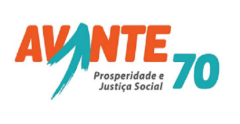 